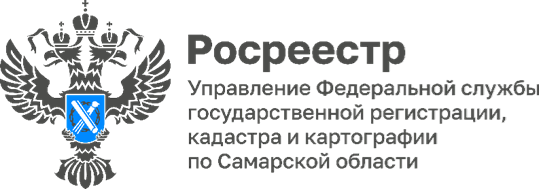 25.12.2023Добрая традиция самарского РосреестраВ коллективе Управления Росреестра по Самарской области пятнадцатый год подряд существует прекрасная традиция в преддверии Нового года – помогать детям, оставшимся без попечения родителей и проживающих в детских домах-интернатах нашего города. В этом году Молодежный совет Управления навестил ГБУ СО «Самарский дом-интернат, в том числе детский, предназначенный для граждан, имеющих психические расстройства».Ребята приехали, чтобы поздравить воспитанников и персонал учреждения с наступающим Новым годом и передать от неравнодушных сотрудников Управления все самое необходимое, то, в чем дети этого отделения нуждаются каждый день – батарейки для детского дыхательного аппарата при остановке дыхания, пеленки, влажные салфетки. В интернате живут 30 воспитанников. По состоянию здоровья эти детки каждый день нуждаются в особом бытовом и медицинском уходе.Не забыли и про новогодние украшения – шарики, гирлянды, мишуру, чтобы создать в доме-интернате праздничную атмосферу. 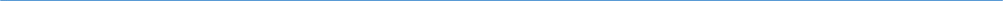 Материал подготовлен пресс-службойУправления Росреестра по Самарской области